Aan de leden van de Werkgroep Onderneming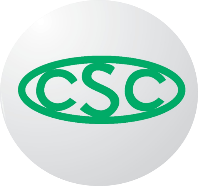 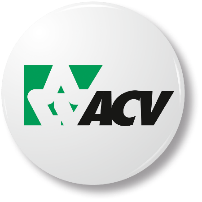 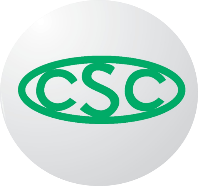 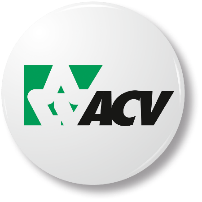 	Dienst OndernemingVragen rond EFI in tijden van crisis (pandemie, energie, …)Met dit document wil het ACV graag de EFI deskundigen, de secretarissen en zeer ervaren militanten ondersteunen bij de aanpak van de gevolgen van een crisis voor het bedrijf en de toekomstperspectieven van het bedrijf. De vragen hieronder kunnen helpen om een analyse te maken voor de besprekingen met de directie op de ondernemingsraad.Dit document heeft enkel de bedoeling een extra hulpinstrument te zijn, en stil te staan bij de gevolgen van een crisis voor je bedrijf en het efi-rapport/besprekingen.Gegevens van je onderneming(Jaar N = het laatst afgesloten boekjaar met volledige EFI documenten)Vragen ter voorbereiding van de OR in jouw ondernemingHieronder sommen we een aantal vragen op die je je kan stellen bij de basisinformatie van je onderneming en de jaarlijkinformatie (jaarrekening, resultatenrekening). Maak een analyse voor jouw onderneming. We sluiten af met enkele vragen rond de alarmbelprocedure, vragen aan de bedrijfsrevisor en op de vergadering van aandeelhouders.De basisinformatieWe rangschikken de vragen volgens het KB EFI van 1973Hoofdstuk 1: de statuten:Werd de aandeelhoudersvergadering uitgesteld? Tot wanneer?Wanneer wordt de jaarrekening neergelegd bij de NBB? Heeft dit gevolgen voor de bespreking van de EFI-informatie op de OR?Hoofdstuk 2: concurrentie en concurrentievermogen:Wat zijn de gevolgen van de coronacrisis (nu en in de nabije/minder nabije toekomst) voor de onderneming?Wat zijn de gevolgen voor de binnen- en buitenlandse concurrenten.Wordt elke onderneming even hard getroffen?Hoofdstuk 3: Productie, productiviteit en toegevoegde waardeWat zijn de gevolgen per afdeling, per productgroep en voor de onderneming in zijn totaliteit?Wat zijn de gevolgen voor de verschillende sites, bijkantoren, toeleveranciers, eindafwerkers, onderaannemers…?Hoofdstuk 4: Financiële gegevens:Zie 2.2. De jaarinformatieHoofdstuk 5: Budget en kostprijzen:Wat is de impact op de omzet en de kostprijzen (heb aandacht voor de voorraad en grondstoffenkost en personeelskosten)?Hoe worden de budgetten (al dan niet) bijgesteld?Hoofdstuk 6: Evolutie van de tewerkstelling en personeelskosten:Wat is de impact op de tewerkstelling: Is er méér of minder werk? Geldt dit voor de hele onderneming of voor bepaalde groepen? Is er voldoende personeel, hoe is het absenteïsme in de onderneming, wat met verlof, vorming en opleiding…? Is er (on)eigenlijk gebruik van tijdelijke werkloosheid? Wat met de tijdelijke arbeid door uitzendkrachten en onderaanneming (poetsfirma, bewaking, freelancers etc.)? Hoe neemt de onderneming haar verantwoordelijkheid bij de sociale controle op contractor werk en de mogelijke inzet van ‘derde-landers’.Welke zijn de verwachtingen voor de (nabije) toekomst? Hoe zullen de gemiddelde jaar- en uurlonen evolueren?Hoofdstuk 7: Toekomstverwachtingen:Wat zijn de toekomstverwachtingen, zowel economisch, financieel als voor het personeel?Welke doelstellingen formuleren aandeelhouders, de groep, de bestuurders, de directie?Hoofdstuk 8: Onderzoek en ontwikkeling en investeringen:Wie (en waar) beslist over het investeringsprogramma?Welke investeringen zullen bevroren/uitgesteld worden (investeringen in vast actief, in de productiemethode, in onderzoek en ontwikkeling, of in milieu en veiligheid…)?Hoofdstuk 9: Overheidshulp:Op welke overheidshulp heeft de onderneming in de coronaperiode een extra beroep gedaan? Wat is de impact op de onderneming? Welke overheidshulp zal de komende maanden blijven?Hoofdstuk 10: Organogram:Zijn er intern verschuivingen in de hiërarchie?Informatie over de groep: wat is de financiële en sociale situatie van de groep? Informatie over de evolutie van de omzet en de werkgelegenheid; de winstgevendheid van de groep; de eventuele schulden, liquiditeit... Welke gevolgen heeft de pandemie voor de verschillende ondernemingen in de groep?Nieuwe wetgeving rond ketenzorg en duurzaamheidsrapportering op te volgen.1.2. De jaarrekeningDe balansDe resultatenrekening en verwerkingIn deze resultatenrekening is het belangrijk toch nog extra te kijken naar:De omzet, en de verwachte evolutie in binnen en buitenlandDe beschikbaarheid en betaalbaarheid van de grondstoffenDe diensten en diverse goederen, met daarin aandacht voor de prijs van de nutsvoorzieningen, interim en andere onderaannemingskosten, de managementskostenWaarop wordt er al dan niet bespaard?De personeelskostenDe afschrijvingenDe invloed van de financiële markten, de wisselkoersen, noteringen van grondstoffen etc…Bijzondere fiscale regelingen (Moeder is eigenaar van alle grondstoffen en keert vast % uit op de gerealiseerde omzet)De analyse –ratio’s, rekening houdend met de sector specifieke elementenFalingspredicitie en AlarmbellenBij het opmaken van de jaarrekening gaan we er in principe van uit dat de onderneming de activiteiten zal voortzetten. Wees alert:Zijn er achterstallige schulden aan de fiscus en/of de RSZ?Is er een schuldenlast groter dan 3.5% van de omzet?Is er een negatieve cashflow?Zijn er geen investeringen gepland?Is het antwoord vier keer ja? Dan is er gevaar voor het voortbestaan van de firma!Vragen aan de bedrijfsrevisor n.a.v. zijn rapportHeeft de bedrijfsrevisor de crisis genoemd als een belangrijk/voornaamste risico voor de komende periode?Heeft de bedrijfsrevisor een risicobeoordeling van discontinuïteit uitgevoerd en een rapport opgesteld?Heeft de bedrijfsrevisor initiatief genomen om het bestuursorgaan, de ondernemingsraad, de voorzitter van de ondernemingsrechtbank te informeren als er kans bestaat tot discontinuÏteit?De vergadering van aandeelhoudersWelke opmerkingen rond de voorbije/huidige crisis vind je in het verslag van de vergadering van aandeelhouders terug, vooral over de toekomstverwachtingen en over het personeel?BesluitHoe beoordeel je algemeen de economische, financiële en sociale situatie van de onderneming?Welke aandachtspunten neem je mee naar de ondernemingsraad?Is het wenselijk of noodzakelijk om over te gaan tot een syndicale actie?Vragen of suggesties bij de leidraad? Een ervaring delen of meer info nodig? Contacteer dan de EFI deskundige van je verbond of van beroepscentrale.AuteurReferentieBrusselMP-VD/EHWO 2020/2227 februari 2024Naam en adres van de onderneming:Naam en adres van de onderneming:Naam en adres van de onderneming:Sector en aard van de activiteit:Bijzondere situatieDe ratio’s in N-1 (vorig boekjaar)Hoofzetel in:Vestigingen in:In het buitenland:Collectief ontslag door herstructurering of sluiting?LiquiditeitSolvabiliteitRentabiliteitAfhankelijkheid van de groep in %Collectief ontslag door herstructurering of sluiting?Toegevoegde waarde% omzet in België% omzet buiten BelgiëDiscontinuïteit?Gerechtelijke reorganisatieOfFaillissementToegevoegde waarde per werknemerBedrijfsleidingLokaal:Nationaal:Internationaal:Discontinuïteit?Gerechtelijke reorganisatieOfFaillissementWinst/verlies van het boekjaarOvergedragen resultaat:Geconsolideerde JRJa/neenDiscontinuïteit?Gerechtelijke reorganisatieOfFaillissementDividenduitkeringBij het vast actief:Worden de investeringen uitgevoerd of opgeschort – met welke gevolgen voor het aandeel MVA? Wat is de economische en financiële positie van de (dochter-) vennoot-schappen waarvan men aandelen bezit?Bij het eigen vermogen + VVLTBedraagt dit tussen de 20 en 30 % van het totaal?Hoeveel bedragen de reserves?Is dit voldoende?Wat is het verwachte winst-/verliescijfer?Zijn er schulden bij de banken LTBij het vlottend actiefWelke gevolgen zijn er voor de betalingen door klanten?Welke impact is er op de aanvoer van grond en hulpstoffen? Is er nog voldoende voorraad?Welke productie is er nog?Is er nog voldoende geld in de onderneming?Bij het vreemd vermogen KTZijn er korte termijnschulden bij banken, leveranciers?(binnen welke termijn te betalen)Is er een uitstel van betaling mogelijk?Totaal van het actiefTotaal van het passiefb) Bij de resultatenrekening: evolutie N-1 N (huidig boekjaar)N+1Bedrijfsopbrengsten-bedrijfskostenBedrijfswinst/-verlies+ Financiële opbrengsten-Financiële kostenRESULTAAT-BelastingenTe bestemmen resultaatDividenduitkering?N-1NN+1Netto-bedrijfskapitaalBehoefte aan netto-bedrijfskapitaalLiquiditeitSolvabiliteitRentabiliteitToegevoegde waarde